atia s.r.o. Ježkova 1054/10 130 00 PrahaDIČ: CZ02691485 IČ:	02691485Objednáváme u Vás podle všeobecně platných ustanovení občanského zákoníku a za podmínek uvedených v této objednávce a jejích příloháchs dodací lhůtou:	31.01.2024Vaše číslo:	63860Adresa dodávky: Sklad ředitelství Praha Kodaňská 1441/46 101 00 Praha 10Pol.	Materiál	Označení_Obj_ed_n_.mno_ž	J_e_d_no_t_ka	C_e_na za_j_e_dn_._b_ez_D_P_H	C_e_n_a _ce_lk_._b_ez D_PHNa základě provedené cenové poptávky č. 1/2021 u vás objednáváme systém elektronické kontroly vstupu a související služby . Plnění bude realizováno na základě dílčích objednávek v aktuálním kalendářním roce, v souladu s vaší nabídkou, podanou v rámci cenové poptávky dne 2.1.2021, a za podmínek upravených ve Všeobecných obchodních podmínkách NAKIT, které byly součástí zadání cenové poptávky.Fakturace bude probíhat dle skutečného plnění.Celková hodnota CZK	50.000,00atia s.r.o. Ježkova 1054/10 130 00 PrahaČísloObjednávky/datum3610004639 / 05.10.2023Odvol.ke kontrak. 5700002023Číslo smlouvy	Cenová poptávka 1/2021Splatnost faktury dle smlouvy je 30 dnů od doručení objednateli.Cenu uveďte na potvrzení objednávky. Číslo objednávky uveďte jako referenci na faktuře. Faktury zasílejte na korespondenční adresu: Národní agentura pro komunikační a informační technologie, s.p. skenovací centrum, Kodaňská 1441/46, 101 00 Praha 10 - Vršovice, nebo v elektronické formě na adresu: faktury@nakit.cz.V případě, že plnění dle této objednávky/smlouvy bude podléhat daňovému režimu podle § 92e zákona č. 235/2004 Sb., o DPH v platném znění, Národní agentura pro komunikační a informační technologie, s.p. prohlašuje, že je plátcem daně z přidané hodnoty a že činnosti, které jsou předmětem této objednávky/smlouvy použije pro svou ekonomickou činnost.Vzhledem k povinnosti uveřejňovat veškeré smlouvy v hodnotě nad 50 tis. Kč bez DPH v Registru smluv vyplývající ze zákona č. 340/2015 Sb., Vás žádáme o potvrzení objednávky, a to nejlépe zasláním skenu objednávky podepsané za Vaši stranu osobou k tomu oprávněnou tak, aby bylo prokazatelné uzavření smluvního vztahu. Uveřejnění v souladu se zákonem zajistí odběratel - Národní agentura pro komunikační a informační technologie, s.p...A...n.t.o.n..í.n..H..l.a.v..s.a.,..a.t.i.a..s...r..o........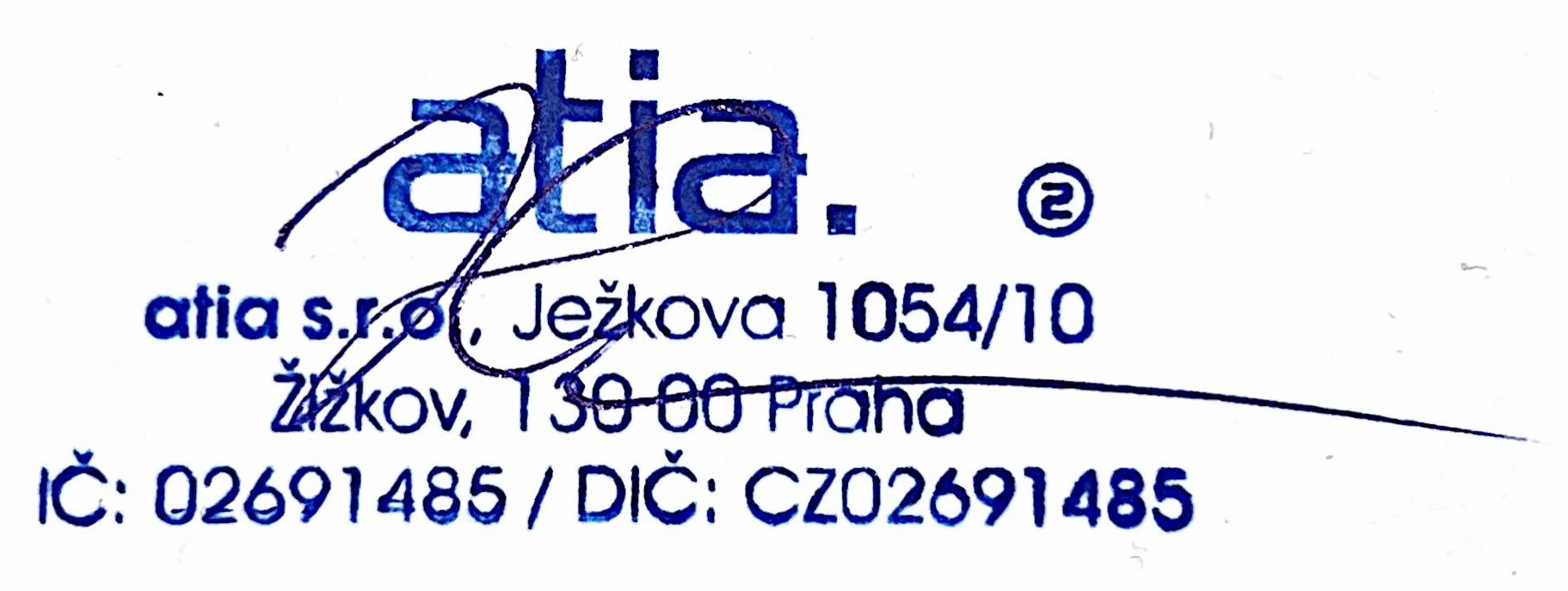 Purkrábek JanDigitálně podepsal Purkrábek Jan Datum: 2023.10.0514:26:52 +02'00'......................................Podpis dodavatele:	Podpis odběratele:00010  6184921003Bezpečnostní služby50.000,00Jedn.výk.1,0050.000,00